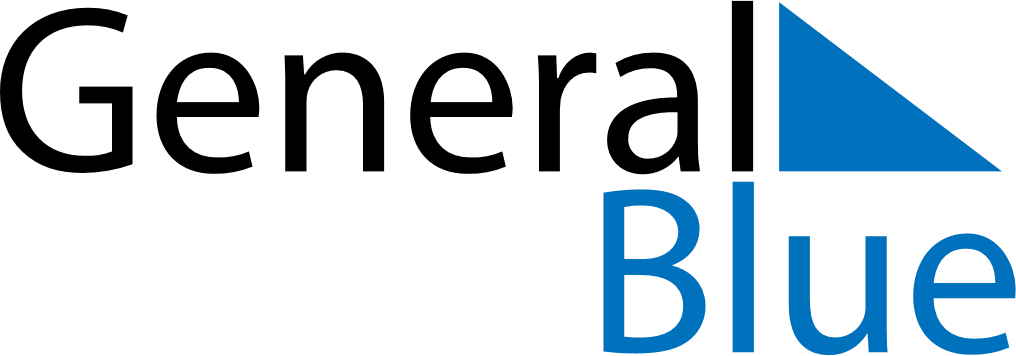 July 2027July 2027July 2027July 2027July 2027July 2027ArmeniaArmeniaArmeniaArmeniaArmeniaArmeniaMondayTuesdayWednesdayThursdayFridaySaturdaySunday1234567891011Constitution Day1213141516171819202122232425262728293031NOTES